TAREAS PARA EL LUNES 4 DE MAYO-Pág.  142 ejer 15, 16 y 19Os adjunto el esquema que hemos copiado en clase y en el ejercicio que hemos hecho. Para que lo superviséis. 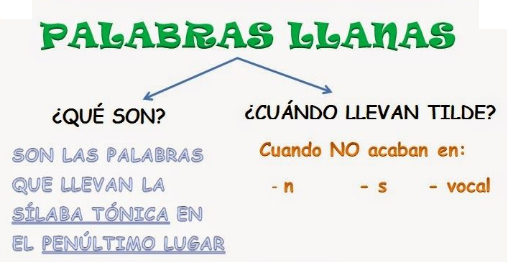 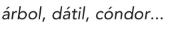 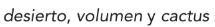 PALABRAS LLANASCON TILDE                 		    SIN TILDELápiz                                 besoÁrbol                                 zapatoFútbol                               mesadifícil                                  Frutamóvil                                 lunaÁngel	                             estrella					táblet    			regla											maceta                                           agenda